Lecturer       : Coordinator  : Internal Examiner  :Course Name (Course Number) --Section :___   First/ Second/ Final Exam  	Semester  of year   Date: Month,  Day, Year      Time: ___ hoursInformation for Candidates     This examination paper contains …   questions,  totaling    …. marks.    The marks for parts of questions are shown in round brackets.Advice to Candidates    You should attempt all questions.    You should write your answers clearly.I. Basic NotionsObjectives. The aim of the questions in this part is to evaluate the required minimal student knowledge and skills. Answers in the pass category represent the minimum acceptable standard. // QuestionsII. Familiar Problems Solving Objectives. The aim of the questions in this part is to evaluate that the student has some basic knowledge of the key aspects of the lecture material and can attempt to solve familiar problems. // QuestionsUnfamiliar Problems SolvingObjectives. The aim of the questions in this part is to evaluate that the student can solve familiar problems with ease and can make progress towards the solution of unfamiliar problems, and can set out reasoning and explanation in a clear and coherent manner.// QuestionsQFO-AP-VA-009رمز النموذج :اسم النموذج : الإمتحان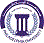 جامعة فيلادلفياPhiladelphia University1رقم الإصدار:   (Revision)الجهة المصدرة:  نائب الرئيس للشؤون الأكاديمية جامعة فيلادلفياPhiladelphia University7-3-2019تاريخ الإصدار:الجهة المدققة : اللجنة العليا لضمان الجودةجامعة فيلادلفياPhiladelphia University1عدد صفحات النموذج :الجهة المدققة : اللجنة العليا لضمان الجودةجامعة فيلادلفياPhiladelphia University